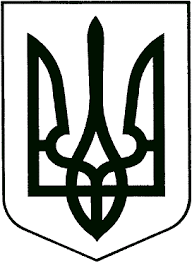 ВИКОНАВЧИЙ КОМІТЕТЗВЯГЕЛЬСЬКОЇ МІСЬКОЇ РАДИРІШЕННЯ_________________   			                                          №___________Про        заборону        торгівлі, використання   штучних квітів,вінків, кошиків   на     об’єктах благоустрою        (кладовищах, меморіальних        комплексах, пам’ятниках)          Звягельської міської територіальної громади        Керуючись пунктом 44 частини першої статті 26 Закону України «Про місцеве самоврядування в Україні», статтями 3,11,15, 55 Закону України  «Про охорону навколишнього середовища», статтями 10,13,17 Закону України «Про благоустрій населених пунктів», враховуючи Національну стратегію управління відходами в Україні до 2030, з метою забезпечення чистоти навколишнього природного середовища; зменшення кількості твердих побутових відходів, які засмічують землю та атмосферне повітря; продукти згорання яких є токсичними і небезпечними для людини, переробка та утилізація яких потребує значних матеріальних витрат, виконавчий комітет міської ради ВИРІШИВ:Заборонити   використання   (розміщення та покладання)    на   об’єктахблагоустрою (кладовищах, меморіальних комплексах, пам’ятниках) штучних квітів, вінків, корзин тощо, виготовлених з пластику та полімерних матеріалів на території Звягельської міської територіальної громади.Комунальному підприємству Звягельської міської ради «Звягельсервіс» забезпечити виготовлення  та розміщення поблизу кладовищ інформаційних матеріалів про заборону використання штучних квітів, вінків, корзин тощо, виготовлених з пластику та полімерних матеріалів.  Старостам  старостинських   округів Звягельської міської територіальноїгромади проводити роз’яснювальну роботу  серед населення про: недоцільність використання штучних квітів та їх шкідливий вплив на природу; позитивний досвід європейських країн з використання живих квітів; економічну шкоду, яку тягне за собою масове і неконтрольоване використання штучних квітів на кладовищах та на інших об’єктах благоустрою громади.Відділу економічного планування та підприємницької діяльності міської ради   звернутися  до  релігійних  організацій,  які   здійснюють    діяльність  на території  громади щодо роз’яснення мешканцям міста про шкідливий вплив штучних квітів та вінків на навколишнє середовище.Управлінню    освіти     і      науки  міської   ради    здійснювати  широку роз’яснювальну  роботу серед вихованців та учнів, з метою виховання культури застосування живих квітів, інформування учнів про значний шкідливий вплив штучних квітів на навколишнє природне середовище. Суб’єктам    підприємницької     діяльності     на      території     громадирекомендувати не здійснювати продаж штучних квітів, вінків, корзин та інших ритуальних товарів, виготовлених з пластику та полімерних металів. Контроль   за    виконанням   рішення  покласти  на заступника міського голови Гудзь І.Л. Міський голова                                                                      Микола БОРОВЕЦЬ